Конспект сюжетно-ролевой игры в подготовительной группе.Тема:«Морское путешествие».Воспитатель: Бобошина Лилия СергеевнаИнструктор по физической культуре: Червова Жанна СергеевнаЦель: Формировать у детей умение комбинировать различные тематические сюжеты в единый игровой сюжет; налаживать и регулировать контакты в совместной игре, развивая монологическую и диалогическую речь.
Задачи:1. Образовательные. Расширять диапазон детских игр, развивать умение играть вместе: обсуждать сюжет, придумывать новые роли и игровые действия, помогать создавать  игровую обстановку с учётом темы игры и воображаемой ситуации, развивать умение называть свою роль, словесно определять изображаемые события, места расположения играющих (здесь море, это корабль, он плывет к острову и т. д.).2. Развивающие:Формировать игровые умения, закрепить знания о профессиях капитана, матросов, штурмана, врача, медицинской сестры. Формировать умение распределять игровой материал и роли между участниками, выполнять взятые на себя роли в соответствии с сюжетом игры, пользоваться необходимыми атрибутами, предметами заместителями. Закреплять у детей последовательность дней недели, количество и порядок счёта,  ориентировку в пространстве. Развивать активное речевое общение детей в процессе игровой деятельности, монологическую и диалогическую речь.  Расширять и обогащать словарный запас: каюта, штурман, QR-код, иллюминатор, кок, туристическое агентство, круиз. 
3.Воспитательные: Воспитывать чувство ответственности за выбранную роль, инициативность и самостоятельность в речевом общении с окружающими. Оборудование:  Штурвал, строительный материал, бинокль, набор «доктор», «продукты из магазина»,  посуда, матросские воротнички, фуражки, шапочка медицинского работника, поварской колпак, наушники, планшет, бананы, пальма, сундук, бутылка с картой.Предварительная работа: Рассматривание иллюстраций кораблей, знакомство со строением корабля, рассматривание морских атрибутов, знакомство с профессиями людей на корабле, чтение рассказа Л. Толстого «Прыжок», «Акула», знакомство с физической картой мира и с QR-кодом (зашифрованное слово).Ход игры:
Воспитатель: «Тай – тай,  налетай, 
В интересную игру поиграть,
Всех приглашаем и не обижаем,
А кто опоздает - тот в небо улетает».
Воспитатель: Люди дома сидеть не желают, 
Люди плавают, ездят, летают. 
До свидания! 
Мы скажем соседям, полетим, поплывем и поедем. 
Воспитатель: Вы бы хотели отправиться в путешествие?(Дети: да).
Воспитатель: На чем можно путешествовать? (Дети: машине, автобусе, велосипеде).
Воспитатель: Сегодня я предлагаю вам отправиться в увлекательное морское путешествие накорабле. 
Воспитатель: Ребята, а как вы думаете, в какой день недели лучше путешествовать? Почему?(Ответы детей).
Воспитатель: А как называется сегодня день недели?  (Ответы детей).Воспитатель:   Не будем откладывать наше плавание! Путешествовать отправляемся сегодня! Что для этого нужно сделать? 
(Дети: построить корабль). 
Воспитатель: Из чего мы можем его построить? 
(Дети: из строительного материала, стульев). 
(Дети совместно с воспитателем строят корабль: размещают трап, якорь, штурвал, стулья для пассажиров, выделяют место для кока). Воспитатель: Ребята чтобы узнать, как называется наш корабль надо расшифровать этот код.(детям показываю картинку с изображением кораблика и QR-кода (куар-код)).Воспитатель: Что это?  (QR- код его можно расшифровать с помощью приложения в телефоне)(Дети читают ответ кода: корабль называется «Дружба»).Воспитатель: А сейчас я предлагаю подготовиться к долгому путешествию и отправиться в «Школу юных матросов», где нас ждет наш боцман  Жанна Сергеевна.Боцман проводит с детьми комплекс суставной гимнастики с использованием логоритмики:1. Скажи «Да» кистями рукИ.п.: стоя, руки вытянуты вперёд.Нам любая беда - не беда.На помощь друзьям прилетим мы всегда!2. «Тик-гак»И. п.: стоя, руки на поясе. Медленные наклоны головы в стороны.Слабая шея - это пустяк!Её укрепим, если сделаем так:«Тик-так, тик-так, тик-так»3. «Скрутка руками»И.п.: стоя, руки вытянуть вперёд, скрестить, повернуть ладони внутрь,
зацепить кисти в замок. Вывернуть руки, не расцепляя кисти.Будут руки крепки и сильны.Эти движения очень нужны.4. «Отодвигание стен»И.п.: стоя, с напряжением имитировать отодвигание стен в стороны,
чередуя с расслаблением.Даже стена не преграда для нас,Мы отодвинем её дружно, в раз!5. «Каратэ»И. п.: стоя. Имитировать удары ногой в разные стороныКак каратисты ударим ногой Трудности все и преграды долой!«Качалка»И.п.: лёжа на спине, сгруппироваться.На качалке сможем покачаться.Если очень постараться!«Расслабление»И.п.: лёжа на спине.С заданьями мы справились, а теперь, расслабились!Воспитатель:  Теперь давайте подумаем, куда мы поплывем? Предлагаю семь карточек с цифрами, на одной стороне каждой цифры  написана буква. 
Ребята, если вы разложите цифры  по порядку, то вы узнаете, куда мы отправимся. (Дети выполняют задание и читают слово «острова»).
Воспитатель: Да, мы отправимся на острова! А что нам еще нужно сделать, чтобы отправиться в путешествие?Дети: выбрать команду корабля.Воспитатель: Кто входит в команду?(Ответы детей: капитан, матросы, врач, медицинская сестра, повар, радист, штурман и т д.)Выбор команды корабля и распределение ролей.Воспитатель: Расскажите, какими качествами должны обладать медики и что они должны делать.(Ответы детей: врач осматривает больного и назначает лечение, а медицинская сестра дает таблетку, делает укол, перевязывает. Врачи должны быть добрыми, чистоплотными, аккуратными и быстро помогать в беде человеку).Воспитатель: Кто лучше всего подойдет на эту должность?Дети выбирают врача.Воспитатель: Кто знает, как  зовут повара на корабле?(Ответы  детей: кок).  Воспитывать: Что должен уметь делать кок в первую очередь?(Ответы детей: вкусно готовить).Воспитатель: Кто подойдет на эту роль? Дети выбирают кока.Воспитатель: А зачем нужны матросы?(Ответы детей:  Они содержат корабль в чистоте).Воспитатель: Кто у нас будет матросом? (Ответы детей)Воспитатель: А почему вы их выбрали?(Ответы детей: Потому что,  они в группе приходят всем на помощь и всю умеют делать).Воспитатель: Кого мы еще не выбрали? (Ответы детей: капитана и штурмана).Воспитатель: Какой должен быть капитан? (Ответы детей: смелый, отважный, справедливый, добрый, веселый, находчивый и т. д.)Воспитатель: Ребята, возьмите меня помощником капитана. Я много знаю, и буду помогать в трудной ситуации.   Дети обсуждают и выбирают капитана.Воспитатель: Кто такой штурман?(Ответы детей:  Человек, который помогает капитану вести корабль по морю).Дети выбирают штурмана.Воспитатель: Ребята давайте возьмем в наше путешествие Жанну Сергеевну, она будет боцманом.(Ответы детей)Воспитатель: Остальные дети будут пассажирами корабля.Ну что ж для путешествия нам нужно приобрести путевки. Желающие могут зайти в туристическое агентство и приобрести путевки,  когда корабль будет готов, все желающие могут занять свои места и отправиться в путешествие. Воспитатель: Ребята кто  будет агентом туристического агентства?(Ответы детей)Предлагаю всем занять свои места. Врач осмотрите команду. Ну что ж команда здорова. 
Капитан: Корабль готов к отплытию. Внимание! Внимание! Занять всем места (капитан проверяет билеты) 
Поднять якорь! Задраить люки! Полный вперед! 
Звучит запись шума моря. Кок готовит угощение.Во время пути дети играют со своими билетами (билеты необычные с загадками о морских животных) Боцман: Команда! Внимание! Стройся на тренировку!Боцман проводит подвижную игру «Моряки»:Детям даются команды в разном порядке, которые они выполняют:-Лево руля! - шаг влево.-Право Руля! – шаг вправо.-Нос! – шаг вперёд.-Корма! – шаг назад.-Пушечное ядро! – все приседают.-Капитан на корабле! – все замирают, встают по стойке «смирно!» и отдают честь.При повторном проведении игры команды даются быстрее и без остановки.Штурман: Вижу берег!
Мы приближаемся к цели. 
Воспитатель (помощник капитана): Вот мы и приплыли к острову. 
Капитан: Сойти всем на берег. 
Воспитатель (помощник капитана): А как вы думаете, кто живет на острове? (Ответы детей).
Воспитатель: Вот как здесь интересно. Дети, если этот остров, наверное, здесь есть сокровище? Давайте их поищем. Подходят к дереву. Воспитатель (помощник капитана): Под пальмой кажется что-то лежит.  Это бутылка, а в ней карта. Ребята посмотрите вам это знакомо? (Ответы детей:  Здесь тоже код, надо его расшифровать!)Дети читают код – «Клад в пещере»Воспитатель (помощник капитана): До пещеры нам нужно еще добраться. Вот здесь и пригодятся сила, ловкость, смелость, выносливость.Боцман: В джунглях, знает и профан, Всюду заросли лиан.Так что с духом соберись,Сквозь лианы проберись.Команда пробирается сквозь лианы (две гимнастические стойки перевязанные веревками).Боцман: Вы справились с первым препятствием. Пещера уже близко, но нашем пути глубокое ущелье. Чтобы через него переправиться нам нужно пройти по мосту (гимнастическая скамейка) его охраняют обезьяны. Они попробуют помешать нам. Кто из вас хочет быть обезьянами 3-4 человека? (ответы детей)Дети проходят по гимнастической скамейке боком приставным шагом. Дети – обезьяны во время прохождения бросают мячи – кокосы, пытаясь сбить проходящих детей по скамейке.Боцман:  Вот еще одно испытание пройдено.Воспитатель (помощник капитана): Всё друзья мои мы у цели. Вот она пещера, где спрятаны сокровища. Но чтобы войти в неё мы должны обезвредить мумию, которая охраняет наши сокровища, испытание заключается в следующем: обмотать мумию волшебной лентой, которая на некоторое время её обезвредит.(2 рулона туалетной бумаги) Воспитатель (помощник капитана): Молодцы! Вы с лёгкостью преодолели и это препятствие. Теперь можно спокойно зайти в сокровищницу. Итак, мы вошли, но у нас очень мало времени, чтобы вынести все сокровища. Быстро берем и уходим.Ну, вот и волшебный сундучок. Интересно, что может быть в нем?Дети: ответы детей.Открывают. В сундучке шоколадные монеты   (угощение для детей).
Капитан: По местам! Готовимся к отплытию домой! (дети занимают свои места)Воспитатель (помощник капитана):  Закройте  глаза, чтобы корабль «Дружба» оказался быстро дома.Воспитатель (помощник капитана): Вот мы и дома!Капитан: Пассажирам покинуть борт корабля! (пассажиры сходят и говорят слова благодарности)Капитан благодарит команду за отличную службу.Дети совместно с боцманом исполняют ритмическую разминку.Муниципальное Казённое Дошкольное Образовательное Учреждение«Детский сад №1 п. Алексеевск»Конспект сюжетно-ролевой игры«Морское путешествие» подготовительная группа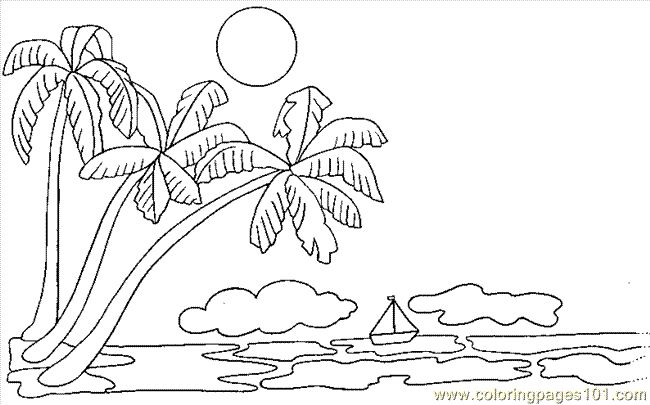 Воспитатель:Бобошина Лилия СергеевнаИнструктор по физической культуре: Червова Жанна Сергеевна                                                                2018год.